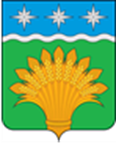 КЕМЕРОВСКАЯ ОБЛАСТЬ - КУЗБАСССовет народных депутатов Юргинского муниципального округапервого созывадвадцать шестое заседаниеРЕШЕНИЕот 30 июня 2021 года № 124 - НАОб отмене отдельных муниципальных правовых актов Совета народных депутатов Зеледеевского сельского поселенияВ соответствии с Законом Кемеровской области-Кузбасса от 05.08.2019 №68-ОЗ «О преобразовании муниципальных образований», руководствуюсь решением Совета народных депутатов Юргинского муниципального округа от 26.12.2019 №13 «О вопросах правопреемства», статьей 61 Устава Юргинского муниципального округа, Совет народных депутатов Юргинского муниципального округаРЕШИЛ:1. Отменить отдельные муниципальные правовые акты Совета народных депутатов Зеледеевского сельского поселения согласно приложению.2. Настоящее решение опубликовать в газете «Юргинские ведомости» и разместить в информационно - телекоммуникационной сети «Интернет» на официальном сайте администрации Юргинского муниципального округа.3. Настоящее решение вступает в силу после его официального опубликования в газете «Юргинские ведомости».4. Контроль за исполнением решения возложить на постоянную комиссию Совета народных депутатов Юргинского муниципального округа социальным вопросам, правопорядку и соблюдению законности.Приложениек решению Совета народных депутатовЮргинского муниципального округаот 30 июня 2021 года № 124 - НАОтменить следующие муниципальные правовые акты Совета народных депутатов Зеледеевского сельского поселения:Председатель Совета народных депутатов Юргинского муниципального округаИ.Я.БережноваГлава Юргинского муниципального округа30 июня 2021 годаД.К.Дадашов№ДатаНаименование решения Совета народных депутатов Зеледеевского сельского поселения6/2-рс03.11.2015О внесении изменений в решение Совета народных депутатов Зеледеевского сельского поселения от 21.11.2013 г № 14-рс «Об утверждении Положения о бюджетном процессе в Зеледеевском сельском поселении» и особенностях составления и утверждения проекта бюджета Зеледеевского сельского поселения на 2016 год1-рс04.03.2013О внесении дополнений и изменений в решение Совета народных депутатов Зеледеевского сельского поселения от 28.12.2012г.№15/6-рс «О Бюджете Зеледеевского сельского поселения на 2013год и на плановый период 2014 и 2015г.г.»2-рс04.03.2013Об утверждении положения о порядке оплаты труда и предоставлении гарантий главе Зеледеевского сельского поселения25/14-рс05.08.2019О внесении изменений и дополнений в решение Совета народных депутатов Зеледеевского сельского поселения от 27.12.2018 №35/17-рс «О бюджете Зеледеевского сельского поселения на 2019 год и плановый период 2020 и 2021 годов»10/5-рс08.12.2015Об утверждении Положения о порядке представления гражданами, претендующими на замещение муниципальных должностей Зеледеевского сельского поселения, сведений о доходах, об имуществе и обязательствах имущественного характера и лицами, замещающими муниципальные должности Зеледеевского сельского поселения, сведений о доходах, об имуществе и обязательствах имущественного характера и сведений о расходах9/4-рс08.12.2015Об отмене некоторых нормативных правовых актов Совета народных депутатов Зеледеевского сельского поселения.31/19-рс12.12.2019О внесении изменений и дополнений в решение Совета народных депутатов Зеледеевского сельского поселения от 27.12.2018 №35/17-рс «О бюджете Зеледеевского сельского поселения на 2019 год и плановый период 2020 и 2021 годов»13/12-рс14.08.2017О внесение изменений в решение Совета народных депутатов Зеледеевского сельского поселения от 23.03.2017 г №4/4-рс «О внесении изменений и дополнений в решение Совета народных депутатов Зеледеевского сельского поселения от 21.11.2013 №12/8-рс «Об установлении земельного налога на территории Зеледеевского сельского поселения и утверждении Положения о земельном налоге Зеледеевского сельского поселения»26/18-рс15.12.2014Об утверждении правил передачи подарков, полученных главой муниципального образования Зеледеевское сельское поселение, лицами, замещающими муниципальные должности в муниципальном образовании Зеледеевское сельское поселение на постоянной основе, в связи с протокольными мероприятиями, служебными командировками и другими официальными мероприятиями27/19-рс15.12.2014О внесении изменений и дополнений в решение Совета народных депутатов Зеледеевского сельского поселения от 25.12.2013 г №18-рс «О передаче осуществления части полномочий органам местного самоуправления Юргинского муниципального района»28/20-рс15.12.2014Об утверждении Положения «О порядке организации и проведения публичных слушаний на территории Зеледеевского сельского поселения»10/9-рс17.07.2018О внесении изменений и дополнений в Решение Совета народных депутатов Зеледеевского сельского поселения от 28.12.2017 № 26/21-рс «О бюджете Зеледеевского сельского поселения на 2018 год и плановый период 2019-2020гг.»11/10-рс17.08.2018О внесении изменений и дополнений в решение Совета народных депутатов Зеледеевского сельского поселения от 28.12.2017 № 26/21-рс «О бюджете Зеледеевского сельского поселения на 2018 год и плановый период 2019-2020гг.»13/7-рс18.12.2015Об утверждении Положения о муниципальной службе в органах местного самоуправления Зеледеевского сельского поселения5/4-рс20.02.2014О внесении изменений и дополнений в решение Совета народных депутатов Зеледеевского сельского поселения от 25 декабря 2013 г. № 17-рс «О бюджете Зеледеевского сельского поселения на 2014 год и на плановый период 2015 - 2016 годов»1/1-рс22.01.2014Об утверждении Порядка организации взаимодействия Совета народных депутатов Зеледеевского сельского поселения и Юргинской межрайонной прокуратуры по вопросам правотворчества3/2-рс22.06.2018Об установлении размеров должностных окладов, ежемесячных и иных дополнительных выплат муниципальным служащим Зеледеевского сельского поселения4/3-рс22.06.2018Об установлении размеров должностных окладов, ежемесячных и иных дополнительных выплат муниципальным служащим Зеледеевского сельского поселения5/4-рс22.06.2018Об утверждении годового отчета об исполнении бюджета Зеледеевского сельского поселения за 2017 год6/5-рс22.06.2018Об утверждении Положения о порядке оплаты труда главы Зеледеевского сельского поселения2/2-рс23.03.2017Об утверждении Положения о пенсиях за выслугу лет лицам, замещавшим муниципальные должности Зеледеевского сельского поселения и должности муниципальной службы Зеледеевского сельского поселения.3/3-рс23.03.2017Об утверждении Положения о денежном содержании муниципальных служащих Зеледеевского сельского поселения и установлении должностных размеров окладов и ежемесячных выплат.5/5-рс23.03.2017Об установлении размеров должностных окладов ,ежемесячных и иных дополнительных выплат муниципальным служащим Зеледеевского сельского поселения5-рс23.04.2013Об утверждении Порядка проведения антикоррупционной экспертизы муниципальных нормативных правовых актов и проектов муниципальных нормативных правовых актов Совета народных депутатов Зеледеевского сельского поселения, разработанных Советом народных депутатов Зеледеевского сельского поселения.14/5-рс24.12.2012Об утверждении Правил землепользования и застройки Зеледеевского сельского поселения6/5-рс25.03.2014О внесении изменений в решение Совета народных депутатов Зеледеевского сельского поселения от 21.11.2013 г №12-рс «О введении в действие на территории муниципального образования – Зеледеевское сельское поселение налога на имущество физических лиц»6-рс25.04.2013Об исполнении бюджета Зеледеевского сельского поселения за 2012 год13-рс25.04.2019Об утверждении Порядка получения муниципальными служащими Зеледеевского сельского поселения разрешения представителя нанимателя участвовать на безвозмездной основе в управлении некоммерческими организациями в качестве единоличного исполнительного органа или вхождения в состав их коллегиальных органов управления11/9-рс25.05.2016Об исполнении бюджета Зеледеевского сельского поселения за 2015 год12/10-рс25.05.2016О передаче муниципального имущества Зеледеевского сельского поселения безвозмездно в муниципальную собственность Юргинского муниципального района19/15-рс25.10.2018О внесении изменений и дополнений в решение Совета народных депутатов Зеледеевского сельского поселения от 28.12.2017 №26/21-рс «О бюджете Зеледеевского сельского поселения на 2018 год и плановый период 2019-2020 гг.»20/16-рс25.10.2018Об утверждении Порядка организации и проведения общественных обсуждений или публичных слушаний по проектам в области градостроительной деятельности на территории Зеледеевского сельского поселения21/17-рс25.10.2018Об утверждении Порядка заключения соглашений о передаче осуществления части полномочий по решению вопросов местного значения между органами местного самоуправления Зеледеевского сельского поселения и органами местного самоуправления Юргинского муниципального района.13/8-рс25.11.2011О внесении дополнений и изменений в решение Совета народных депутатов Зеледеевского сельского поселения от 27.12.2010г.№15/6-рс «О Бюджете Зеледеевского сельского поселения на 2011год и на плановый период 2012 и 2013г.г.» 18/13-рс25.11.2016О внесении изменений и дополнений в Решение Совета народных депутатов Зеледеевского сельского поселения от 25.12.2015г.№14/8-рс «О Бюджете Зеледеевского сельского поселения на 2016 г.»25/13-рс25.12.2009О внесении изменений в решение Зеледеевского сельского Совета народных депутатов от 29 декабря 2008года 11/9-рс «Об утверждении бюджета Зеледеевского поселения на 2009 год и на плановый период 2010 и 2011 годов» 20-рс25.12.2013О внесении изменений в решение Совета народных депутатов Зеледеевского сельского поселения от 28.12.2012г.№15/6-рс «О Бюджете Зеледеевского сельского поселения на 2013г и на плановый период 2014 и 2015годов»34/21-рс25.12.2019О внесении изменений и дополнений в решение Совета народных депутатов Зеледеевского сельского поселения от 27.12.2018 №35/17-рс «О бюджете Зеледеевского сельского поселения на 2019 год и плановый период 2020 и 2021 годов»1/1-рс27.02.2009О внесении дополнений в решение Зеледеевского сельского Совета народных депутатов от 29.12.2008 г.№11/9-рс «Об утверждении бюджета Зеледеевского сельского поселения на 2009 год и на плановый период 2010 и 2011 годов»12/9-рс27.06.2014Об отмене решения Зеледеевского сельского Совета народных депутатов от 02.03.2007г. № 4/3-рс «Об утверждении положения «Об организации ритуальных услуг и содержании мест захоронения на Зеледеевской сельской территории»17/12-рс27.06.2019Об утверждении Положения о территориальном общественном самоуправлении в Зеледеевском сельском поселении18/13-рс27.06.2019О внесении изменений в решение Совета народных депутатов от 22.06.2018 №6/5-рс «Об утверждении Положения о порядке оплаты труда главы Зеледеевского сельского поселения»14/13-рс27.10.2017О внесении изменений и дополнений в решение Совета народных депутатов Зеледеевского сельского поселения от 28 декабря 2016г № 21/15-рс «О бюджете Зеледеевского сельского поселения на 2017 год»15/14-рс27.10.2017О внесении дополнений в решение Совета народных депутатов Зеледеевского сельского поселения от 28.12.2016г. № 21/15-рс «О принятии бюджета Зеледеевского сельского поселения на 2017 год и плановый период 2018-2019гг»18/17-рс27.10.2017О внесении изменений в решение Совета народных депутатов Зеледеевского сельского поселения от 08.12.2015 № 10/5-рс «Об утверждении Положения о порядке представления гражданами, претендующими на замещение муниципальных должностей Зеледеевского сельского поселения, сведений о доходах, об имуществе и обязательствах имущественного характера и лицами, замещающими муниципальные должности Зеледеевского сельского поселения, сведений о доходах, об имуществе и обязательствах имущественного характера и сведений о расходах»2/1-рс28.04.2012О внесении дополнений и изменений в решение Совета народных депутатов Зеледеевского сельского поселения от 28.12.2011г.№17/10-рс «О Бюджете Зеледеевского сельского поселения на 2012год и на плановый период 2013 и 2014г.г.»3/2-рс28.04.2012Об исполнении бюджета Зеледеевского сельского поселения за 2011 год13/8-рс28.05.2009О внесении изменений и дополнений в решение Зеледеевского сельского Совета от 29.12.2009 года №11/9-рс «О бюджете Зеледеевской сельской территории на 2008 и плановый период 2009 и 2010 годов» 18/11-рс28.12.2011О внесении дополнений и изменений в решение Совета народных депутатов Зеледеевского сельского поселения от 27.12.2010г.№15/6-рс «О Бюджете Зеледеевского сельского поселения на 2011год и на плановый период 2012 и 2013г.г.» 7-рс28.12.2012О внесении дополнений и изменений в решение Совета народных депутатов Зеледеевского сельского поселения от 28.12.2011г.№17/10-рс «О Бюджете Зеледеевского сельского поселения на 2012год и на плановый период 2013 и 2014г.г.» 9-рс28.12.2012Об утверждении плана социально- экономического развитии Зеледеевского сельского поселения на 2013-год и плановый период 2014-2015гг.19/14-рс28.12.2016О внесении изменений и дополнений в Решение Совета народных депутатов Зеледеевского сельского поселения от 25.12.2015г.№ 14/8-рс «О Бюджете Зеледеевского сельского поселения на 2016 г.»,24/19-рс28.12.2017Об утверждении Порядка проведения антикоррупционной экспертизы нормативных правовых актов и проектов нормативных правовых актов разработанных Советом народных депутатов Зеледеевского сельского поселения25/20-рс28.12.2017Об отмене решения Совета народных депутатов Зеледеевского сельского поселения от 29.08.2014 № 18/13-рс «Об утверждении организации ритуальных услуг и содержании мест захоронения на территории Зеледеевского сельского поселения»27/22-рс28.12.2017Об утверждении Перечня автомобильных дорог общего пользования местного значения Зеледеевского сельского поселения1/1-рс29.01.2010О внесении изменений и дополнений в решение Зеледеевского сельского Совета народных депутатов от 25 декабря 2009года 21/11-рс «Об утверждении бюджета Зеледеевского поселения на 2010 год и на плановый период 2011 и 2012 годов»7/5-рс29.03.2016О внесение дополнений в решение Совета народных депутатов Зеледеевского сельского поселения №14/8-рс от 25.12.2015 г «Об утверждении бюджета Зеледеевского сельского поселения на 2016 год.»9/7-рс29.03.2016Об утверждении Положения о порядке проведения конкурса по отбору кандидатур на должность главы Зеледеевского сельского поселения7/6-рс29.04.2014О принятии Положения «О порядке организации и проведения публичных слушаний в сфере градостроительной деятельности в Зеледеевском сельском поселении» 8/7-рс29.04.2014Об исполнении бюджета Зеледеевского сельского поселения за 2013 год7/6-рс29.05.2017Об исполнении бюджета Зеледеевского сельского поселения за 2016 год13/10-рс29.07.2014О внесении изменений и дополнений в решение Совета народных депутатов Зеледеевского сельского поселения от 25.12.2013 г № 18-рс «О передаче осуществления части полномочий органам местного самоуправления Юргинского муниципального района»14/11-рс29.07.2014Об утверждении Порядка назначения и проведения опроса граждан на территории Зеледеевского сельского поселения16/12-рс29.08.2014О внесении изменений и дополнений в решение Совета народных депутатов Зеледеевского сельского поселения от 25 декабря 2013 г. № 17-рс «О бюджете Зеледеевского сельского поселения на 2014 год и на плановый период 2015 - 2016 годов»18/13-рс29.08.2014Об утверждении Положения «Об организации ритуальных услуг и содержании мест захоронения на территории Зеледеевского сельского поселения»20/14-рс29.04.2014Об утверждении Положения о Добровольной народной дружине по охране общественного порядка на территории Зеледеевского сельского поселения37/19-рс29.12.2018О внесении изменений и дополнений в решение Совета народных депутатов Зеледеевского сельского поселения от 28.12.2017 №26/21-рс «О бюджете Зеледеевского сельского поселения на 2018 год и плановый период 2019-2020 гг.»9/6-рс30.04.2009Об утверждении отчета об исполнении бюджета Зеледеевской сельской территории за 2008 год5/5-рс30.04.2010Об утверждении годового отчета об исполнении бюджета Зеледеевского Сельского поселения за 2009 год6/6-рс30.04.2010О внесении изменений и дополнений в решение Зеледеевского сельского Совета народных депутатов от 25 декабря 2009года 21/11-рс «О бюджете Зеледеевского сельского поселения на 2010 год и на плановый период 2011 и 2012 годов» 7-рс30.04.2013Об отмене постановления Главы Зеледеевского сельского поселения от 29.03.2011 г № 8 НПА «Об утверждение перечня должностей муниципальной службы, при назначении на которые граждане и при замещении которых муниципальные служащие обязаны предоставлять сведения о своих доходах, об имуществе и обязательствах имущественного характера, а также сведения о доходах об имуществе и обязательствах имущественного характера своих супруги (супруга) и несовершеннолетних детей»8-рс30.04.2013Об отмене постановления Главы Зеледеевского сельского поселения от 29.03.2011 г № 9 НПА «Об утверждении порядка предоставления гражданами, претендующими на замещение должностей муниципальной службы, и муниципальными служащими сведений о доходах, об имуществе и обязательствах имущественного характера»3/2-рс30.04.2015Об отсутствии необходимости подготовки генерального плана Зеледеевского сельского поселения4/3-рс30.04.2015Об исполнении бюджета Зеледеевского сельского поселения за 2014 год11-рс30.05.2013О внесении изменений дополнений в решение Совета народных депутатов Зеледеевского сельского поселения от 28декабря 2012 г. №15/6-рс «Об утверждении бюджета Зеледеевского сельского поселения на 2013 год и на плановый период 2014 - 2015 годов»2/2-рс31.01.2019Об установлении ежемесячного денежного вознаграждения главе Зеледеевского сельского поселения3/3-рс31.01.2019Об установлении размеров должностных окладов, ежемесячных и иных дополнительных выплат муниципальным служащим Зеледеевского сельского поселения4/4-рс31.01.2019О внесении изменений и дополнений в решение Совета народных депутатов Зеледеевского сельского поселения от 27.12.2018 №35/17-рс «О бюджете Зеледеевского сельского поселения на 2019 год и плановый период 2020 и 2021 годов»3/3-рс31.03.2010О внесении изменений и дополнений в решение Зеледеевского сельского Совета народных депутатов от 25 декабря 2009года 21/11-рс «Об утверждении бюджета Зеледеевского поселения на 2010 год и на плановый период 2011 и 2012 годов» 4/4-рс31.03.2010Об охране объектов культурного наследия14/9-рс31.05.2019Об исполнении бюджета Зеледеевского сельского поселения за 2018 год16/11-рс31.05.2019Об осуществлении органами местного самоуправления Зеледеевского сельского поселения мероприятий в сфере профилактики правонарушений